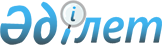 О внесении изменений в решение Теректинского районного маслихата от 25 декабря 2013 года № 17-2 "О районном бюджете на 2014-2016 годы"
					
			Утративший силу
			
			
		
					Решение Теректинского районного маслихата Западно-Казахстанской области от 20 августа 2014 года № 22-4. Зарегистрировано Департаментом юстиции Западно-Казахстанской области 3 сентября 2014 года № 3628. Утратило силу решением Теректинского районного маслихата Западно-Казахстанской области от 25 февраля 2015 года № 25-8      Сноска. Утратило силу решением Теректинского районного маслихата Западно-Казахстанской области от 25.02.2015 № 25-8

      В соответствии с Бюджетным кодексом Республики Казахстан от 4 декабря 2008 года и Законом Республики Казахстан "О местном государственном управлении и самоуправлении в Республике Казахстан" от 23 января 2001 года Теректинский районный маслихат РЕШИЛ:

      1. Внести в решение Теректинского районного маслихата от 25 декабря 2013 года № 17-2 "О районном бюджете на 2014-2016 годы" (зарегистрированное в Реестре государственной регистрации нормативных правовых актов № 3398, опубликованное 24 января 2014 года в газете "Теректі жаңалығы-Теректинская новь") следующие изменения:

      в пункте 1:

      в подпункте 1):

      цифру "4 671 872 тысячи" заменить цифрой "4 761 872 тысячи";

      цифру "768 961 тысяча" заменить цифрой "859 087 тысяч";

      цифру "1 537 тысяч" заменить цифрой "1 411 тысяч";

      в подпункте 2):

      цифру "4 608 305 тысяч" заменить цифрой "4 698 305 тысяч";

      приложение 1 к указанному решению изложить в новой редакции согласно приложению к настоящему решению.

      2. Настоящее решение вводится в действие с 1 января 2014 года.

 Районный бюджет на 2014 год      тысяч тенге


					© 2012. РГП на ПХВ «Институт законодательства и правовой информации Республики Казахстан» Министерства юстиции Республики Казахстан
				
      Председатель сессии

М. Жумашев

      Секретарь районного маслихата

А. Нургалиев
Приложение 1
к решению маслихата
от 20 августа 2014 года № 22-4
Приложение 1
к решению маслихата
от 25 декабря 2013 года № 17-2Категория

Категория

Категория

Категория

Категория

Сумма

Класс

Класс

Класс

Класс

Сумма

Подкласс

Подкласс

Подкласс

Сумма

Специфика

Специфика

Сумма

Наименование

Сумма

I. Доходы

4761872

1

Налоговые поступления

859087

01

Подоходный налог

335715

2

Индивидуальный подоходный налог

335715

03

Социальный налог

251951

1

Социальный налог

251951

04

Налоги на собственность

255060

1

Налоги на имущество

210974

3

Земельный налог

3386

4

Налог на транспортные средства

32000

5

Единый земельный налог

8700

05

Внутренние налоги на товары, работы и услуги

13020

2

Акцизы

4996

3

Поступления за использование природных и других ресурсов

2780

4

Сборы за ведение предпринимательской и профессиональной деятельности

5244

08

Обязательные платежи, взимаемые за совершение юридически значимых действий и (или) выдачу документов уполномоченными на то государственными органами или должностными лицами

3341

1

Государственная пошлина

3341

2

Неналоговые поступления

1411

01

Доходы от государственной собственности

1112

5

Доходы от аренды имущества, находящегося в государственной собственности

1112

04

Штрафы, пени, санкции, взыскания, налагаемые государственными учреждениями, финансируемыми из государственного бюджета, а также содержащимися и финансируемыми из бюджета (сметы расходов) Национального Банка Республики Казахстан

28

1

Штрафы, пени, санкции, взыскания, налагаемые государственными учреждениями, финансируемыми из государственного бюджета, а также содержащимися и финансируемыми из бюджета (сметы расходов) Национального Банка Республики Казахстан, за исключением поступлений от организаций нефтяного сектора

28

06

Прочие неналоговые поступления

271

1

Прочие неналоговые поступления

271

3

Поступления от продажи основного капитала 

2000

03

Продажа земли и нематериальных активов

2000

1

Продажа земли

2000

4

Поступления трансфертов

3899374

02

Трансферты из вышестоящих органов государственного управления

3899374

2

Трансферты из областного бюджета

3899374

Функциональная группа

Функциональная группа

Функциональная группа

Функциональная группа

Функциональная группа

Сумма

Функциональная подгруппа

Функциональная подгруппа

Функциональная подгруппа

Функциональная подгруппа

Сумма

Администратор бюджетных программ

Администратор бюджетных программ

Администратор бюджетных программ

Сумма

Программа

Программа

Сумма

Наименование

Сумма

II. Затраты

4698305

01

Государственные услуги общего характера

351578

1

Представительные, исполнительные и другие органы, выполняющие общие функции государственного управления

330257

112

Аппарат маслихата района (города областного значения)

16060

001

Услуги по обеспечению деятельности маслихата района (города областного значения)

15930

003

Капитальные расходы государственного органа

130

122

Аппарат акима района (города областного значения)

85649

001

Услуги по обеспечению деятельности акима района (города областного значения)

79192

003

Капитальные расходы государственного органа 

6457

123

Аппарат акима района в городе, города районного значения, поселка, села, сельского округа

228548

001

Услуги по обеспечению деятельности акима района в городе, города районного значения, поселка, села, сельского округа

227148

022

Капитальные расходы государственного органа

1400

2

Финансовая деятельность

1233

459

Отдел экономики и финансов района (города областного значения)

1233

003

Проведение оценки имущества в целях налогообложения

733

010

Приватизация, управление коммунальным имуществом, постприватизационная деятельность и регулирование споров, связанных с этим

500

9

Прочие государственные услуги общего характера

20088

459

Отдел экономики и финансов района (города областного значения)

20088

001

Услуги по реализации государственной политики в области формирования и развития экономической политики, государственного планирования, исполнения бюджета и управления коммунальной собственностью района (города областного значения)

19467

015

Капитальные расходы государственного органа

621

02

Оборона

12926

1

Военные нужды

3936

122

Аппарат акима района (города областного значения)

3936

005

Мероприятия в рамках исполнения всеобщей воинской обязанности

3936

2

Организация работы по чрезвычайным ситуациям

8990

122

Аппарат акима района (города областного значения)

8990

007

Мероприятия по профилактике и тушению степных пожаров районного (городского) масштаба, а также пожаров в населенных пунктах, в которых не созданы органы государственной противопожарной службы

8990

03

Общественный порядок, безопасность, правовая, судебная, уголовно-исполнительная деятельность

881

9

Прочие услуги в области общественного порядка и безопасности

881

458

Отдел жилищно-коммунального хозяйства, пассажирского транспорта и автомобильных дорог района (города областного значения)

881

021

Обеспечение безопасности дорожного движения в населенных пунктах

881

04

Образование

3010988

1

Дошкольное воспитание и обучение

249691

464

Отдел образования района (города областного значения)

249691

009

Обеспечение деятельности организаций дошкольного воспитания и обучения

187527

040

Реализация государственного образовательного заказа в дошкольных организациях образования

62164

2

Начальное, основное среднее и общее среднее образование

2430603

123

Аппарат акима района в городе, города районного значения, поселка, села, сельского округа

10175

005

Организация бесплатного подвоза учащихся до школы и обратно в сельской местности

10175

464

Отдел образования района (города областного значения)

2420428

003

Общеобразовательное обучение

2270682

006

Дополнительное образование для детей

149746

9

Прочие услуги в области образования

330694

464

Отдел образования района (города областного значения)

218134

001

Услуги по реализации государственной политики на местном уровне в области образования

11352

005

Приобретение и доставка учебников, учебно-методических комплексов для государственных учреждений образования района (города областного значения)

31833

007

Проведение школьных олимпиад, внешкольных мероприятий и конкурсов районного (городского) масштаба

2100

015

Ежемесячная выплата денежных средств опекунам (попечителям) на содержание ребенка-сироты (детей-сирот), и ребенка (детей), оставшегося без попечения родителей

12929

067

Капитальные расходы подведомственных государственных учреждений и организаций

159920

466

Отдел архитектуры, градостроительства и строительства района (города областного значения)

112560

037

Строительство и реконструкция объектов образования

112560

05

Здравоохранение

927

9

Прочие услуги в области здравоохранения

927

123

Аппарат акима района в городе, города районного значения, поселка, села, сельского округа

927

002

Организация в экстренных случаях доставки тяжелобольных людей до ближайшей организации здравоохранения, оказывающей врачебную помощь

927

06

Социальная помощь и социальное обеспечение

186829

2

Социальная помощь

158275

451

Отдел занятости и социальных программ района (города областного значения)

158275

002

Программа занятости

27857

005

Государственная адресная социальная помощь

10691

006

Оказание жилищной помощи

885

007

Социальная помощь отдельным категориям нуждающихся граждан по решениям местных представительных органов

23473

010

Материальное обеспечение детей-инвалидов, воспитывающихся и обучающихся на дому

3000

014

Оказание социальной помощи нуждающимся гражданам на дому

45588

016

Государственные пособия на детей до 18 лет

29269

017

Обеспечение нуждающихся инвалидов обязательными гигиеническими средствами и предоставление услуг специалистами жестового языка, индивидуальными помощниками в соответствии с индивидуальной программой реабилитации инвалида

17512

9

Прочие услуги в области социальной помощи и социального обеспечения

28554

451

Отдел занятости и социальных программ района (города областного значения)

28326

001

Услуги по реализации государственной политики на местном уровне в области обеспечения занятости и реализации социальных программ для населения

26928

011

Оплата услуг по зачислению, выплате и доставке пособий и других социальных выплат

1200

021

Капитальные расходы государственного органа 

198

458

Отдел жилищно-коммунального хозяйства, пассажирского транспорта и автомобильных дорог района (города областного значения)

228

050

Реализация Плана мероприятий по обеспечению прав и улучшению качества жизни инвалидов

228

07

Жилищно-коммунальное хозяйство

590027

1

Жилищное хозяйство

141172

458

Отдел жилищно-коммунального хозяйства, пассажирского транспорта и автомобильных дорог района (города областного значения)

13390

003

Организация сохранения государственного жилищного фонда

1590

004

Обеспечение жильем отдельных категорий граждан

11500

031

Изготовление технических паспортов на объекты кондоминиумов

300

464

Отдел образования район (города областного значения)

49605

026

Ремонт объектов в рамках развития городов и сельских населенных пунктов по Дорожной карте занятости 2020

49605

466

Отдел архитектуры, градостроительства и строительства района (города областного значения)

78177

003

Проектирование, строительство и (или) приобретение жилья коммунального жилищного фонда

1700

004

Проектирование, развитие, обустройство и (или) приобретение инженерно-коммуникационной инфраструктуры

76477

2

Коммунальное хозяйство

376082

123

Аппарат акима района в городе, города районного значения, поселка, села, сельского округа

679

014

Организация водоснабжения населенных пунктов

679

466

Отдел архитектуры, градостроительства и строительства района (города областного значения)

375403

005

Развитие коммунального хозяйства

197496

058

Развитие системы водоснабжения и водоотведения в сельских населенных пунктах

177907

3

Благоустройство населенных пунктов

72773

123

Аппарат акима района в городе, города районного значения, поселка, села, сельского округа

68793

008

Освещение улиц населенных пунктов

21983

009

Обеспечение санитарии населенных пунктов

3881

011

Благоустройство и озеленение населенных пунктов

42929

458

Отдел жилищно-коммунального хозяйства, пассажирского транспорта и автомобильных дорог района (города областного значения)

3980

016

Обеспечение санитарии населенных пунктов

3980

018

Благоустройство и озеленение населенных пунктов

0

08

Культура, спорт, туризм и информационное пространство

319834

1

Деятельность в области культуры

166900

457

Отдел культуры, развития языков, физической культуры и спорта района (города областного значения)

166900

003

Поддержка культурно-досуговой работы

166900

2

Спорт

8128

457

Отдел культуры, развития языков, физической культуры и спорта района (города областного значения)

8128

008

Развитие массового спорта и национальных видов спорта

4077

009

Проведение спортивных соревнований на районном (города областного значения) уровне

1039

010

Подготовка и участие членов сборных команд района (города областного значения) по различным видам спорта на областных спортивных соревнованиях

3012

3

Информационное пространство

86519

456

Отдел внутренней политики района (города областного значения)

8428

002

Услуги по проведению государственной информационной политики через газеты и журналы

6358

005

Услуги по проведению государственной информационной политики через телерадиовещание

2070

457

Отдел культуры, развития языков, физической культуры и спорта района (города областного значения)

78091

006

Функционирование районных (городских) библиотек

77401

007

Развитие государственного языка и других языков народа Казахстана

690

9

Прочие услуги по организации культуры, спорта, туризма и информационного пространства

58287

456

Отдел внутренней политики района (города областного значения)

17777

001

Услуги по реализации государственной политики на местном уровне в области информации, укрепления государственности и формирования социального оптимизма граждан

11193

003

Реализация мероприятий в сфере молодежной политики

6584

457

Отдел культуры, развития языков, физической культуры и спорта района (города областного значения)

40510

001

Услуги по реализации государственной политики на местном уровне в области культуры, развития языков, физической культуры и спорта

9284

032

Капитальные расходы подведомственных государственных учреждений и организаций

31226

10

Сельское, водное, лесное, рыбное хозяйство, особо охраняемые природные территории, охрана окружающей среды и животного мира, земельные отношения

112819

1

Сельское хозяйство

49332

459

Отдел экономики и финансов района (города областного значения)

16300

099

Реализация мер по оказанию социальной поддержки специалистов

16300

474

Отдел сельского хозяйства и ветеринарии района (города областного значения)

33032

001

Услуги по реализации государственной политики на местном уровне в сфере сельского хозяйства и ветеринарии

21830

005

Обеспечение функционирования скотомогильников (биотермических ям)

2247

007

Организация отлова и уничтожения бродячих собак и кошек

1348

008

Возмещение владельцам стоимости изымаемых и уничтожение больных животных, продуктов и сырья животного происхождения

2685

011

Проведение ветеринарных мероприятий по энзоотическим болезням животных

4922

475

Отдел предпринимательства, сельского хозяйства и ветеринарии района (города областного значения)

0

005

Обеспечение функционирования скотомогильников (биотермических ям)

0

007

Организация отлова и уничтожения бродячих собак и кошек

0

008

Возмещение владельцам стоимости изымаемых и уничтожаемых больных животных, продуктов и сырья животного происхождения

0

011

Проведение ветеринарных мероприятий по энзоотическим болезням животных

0

6

Земельные отношения

8718

463

Отдел земельных отношений района (города областного значения)

8718

001

Услуги по реализации государственной политики в области регулирования земельных отношений на территории района (города областного значения)

8718

10

9

Прочие услуги в области сельского, водного, лесного, рыбного хозяйства, охраны окружающей среды и земельных отношений

54769

474

Отдел сельского хозяйства и ветеринарии района (города областного значения)

54769

013

Проведение противоэпизоотических мероприятий

54769

475

Отдел предпринимательства, сельского хозяйства и ветеринарии района (города областного значения)

0

013

Проведение противоэпизоотических мероприятий

0

11

Промышленность, архитектурная, градостроительная и строительная деятельность

23103

2

Архитектурная, градостроительная и строительная деятельность

23103

466

Отдел архитектуры, градостроительства и строительства района (города областного значения)

23103

001

Услуги по реализации государственной политики в области строительства, улучшения архитектурного облика городов, районов и населенных пунктов области и обеспечению рационального и эффективного градостроительного освоения территории района (города областного значения)

15850

013

Разработка схем градостроительного развития территории района, генеральных планов городов районного (областного) значения, поселков и иных сельских населенных пунктов

6853

015

Капитальные расходы государственного органа 

400

12

Транспорт и коммуникации

15744

1

Автомобильный транспорт

15744

123

Аппарат акима района в городе, города районного значения, поселка, села, сельского округа

12069

013

Обеспечение функционирования автомобильных дорог в городах районного значения, поселках, селах, сельских округах

12069

458

Отдел жилищно-коммунального хозяйства, пассажирского транспорта и автомобильных дорог района (города областного значения)

3675

045

Капитальный и средний ремонт автомобильных дорог районного значения и улиц населенных пунктов

3675

13

Прочие

61144

3

Поддержка предпринимательской деятельности и защита конкуренции

2389

469

Отдел предпринимательства района (города областного значения)

2389

001

Услуги по реализации государственной политики на местном уровне в области развития предпринимательства и промышленности

2209

003

Поддержка предпринимательской деятельности

180

475

Отдел предпринимательства, сельского хозяйства и ветеринарии района (города областного значения)

0

014

Поддержка предпринимательской деятельности

0

9

Прочие

58755

123

Аппарат акима района в городе, города районного значения, поселка, села, сельского округа

33823

040

Реализация мер по содействию экономическому развитию регионов в рамках Программы "Развитие регионов"

33823

458

Отдел жилищно-коммунального хозяйства, пассажирского транспорта и автомобильных дорог района (города областного значения)

9482

001

Услуги по реализации государственной политики на местном уровне в области жилищно-коммунального хозяйства, пассажирского транспорта и автомобильных дорог

9182

013

Капитальные расходы государственного органа 

300

459

Отдел экономики и финансов района (города областного значения)

15450

012

Резерв местного исполнительного органа района (города областного значения) 

15450

475

Отдел предпринимательства, сельского хозяйства и ветеринарии района (города областного значения)

0

001

Услуги по реализации государственной политики на местном уровне в области развития предпринимательства, сельского хозяйства и ветеринарии

0

14

Обслуживание долга 

17

1

Обслуживание долга 

17

459

Отдел экономики и финансов района (города областного значения)

17

021

Обслуживание долга местных исполнительных органов по выплате вознаграждений и иных платежей по займам из областного бюджета

17

15

Трансферты

11488

1

Трансферты

11488

459

Отдел экономики и финансов района (города областного значения)

11488

006

Возврат неиспользованных (недоиспользованных) целевых трансфертов

11488

III. Чистое бюджетное кредитование

67354

Бюджетные кредиты 

111120

10

Сельское, водное, лесное, рыбное хозяйство, особо охраняемые природные территории, охрана окружающей среды и животного мира, земельные отношения

111120

1

Сельское хозяйство

111120

459

Отдел экономики и финансов района (города областного значения)

111120

018

Бюджетные кредиты для реализации мер социальной поддержки специалистов 

111120

Категория

Категория

Категория

Категория

Категория

Сумма

Класс

Класс

Класс

Класс

Сумма

Подкласс

Подкласс

Подкласс

Сумма

Специфика

Специфика

Сумма

Наименование

Сумма

5

Погашение бюджетных кредитов

43766

01

Погашение бюджетных кредитов

43766

1

Погашение бюджетных кредитов, выданных из государственного бюджета

43766

IV. Сальдо по операциям с финансовыми активами

45687

Функциональная группа

Функциональная группа

Функциональная группа

Функциональная группа

Функциональная группа

Сумма

Функциональная подгруппа

Функциональная подгруппа

Функциональная подгруппа

Функциональная подгруппа

Сумма

Администратор бюджетных программ

Администратор бюджетных программ

Администратор бюджетных программ

Сумма

Программа

Программа

Сумма

Наименование

Сумма

Приобретение финансовых активов

45687

13

Прочие

45687

9

Прочие

45687

458

Отдел жилищно-коммунального хозяйства, пассажирского транспорта и автомобильных дорог района (города областного значения)

45687

060

Увеличение уставных капиталов специализированных уполномоченных организаций

45687

Категория

Категория

Категория

Категория

Категория

Сумма

Класс

Класс

Класс

Класс

Сумма

Подкласс

Подкласс

Подкласс

Сумма

Специфика

Специфика

Сумма

Наименование

Сумма

6

Поступления от продажи финансовых активов государства

0

01

Поступления от продажи финансовых активов государства

0

1

Поступления от продажи финансовых активов внутри страны

0

V. Дефицит (профицит) бюджета

- 49474

VI. Финансирование дефицита (использование профицита) бюджета

49474

7

Поступления займов

111120

01

Внутренние государственные займы

111120

2

Договоры займа

111120

Функциональная группа

Функциональная группа

Функциональная группа

Функциональная группа

Функциональная группа

Сумма

Функциональная подгруппа

Функциональная подгруппа

Функциональная подгруппа

Функциональная подгруппа

Сумма

Администратор бюджетных программ

Администратор бюджетных программ

Администратор бюджетных программ

Сумма

Программа

Программа

Сумма

Наименование

Сумма

16

Погашение займов

65186

1

Погашение займов

65186

459

Отдел экономики и финансов района (города областного значения)

65186

005

Погашение долга местного исполнительного органа перед вышестоящим бюджетом

65186

Категория

Категория

Категория

Категория

Категория

Сумма

Класс

Класс

Класс

Класс

Сумма

Подкласс

Подкласс

Подкласс

Сумма

Специфика

Специфика

Сумма

Наименование

Сумма

8

Используемые остатки бюджетных средств

3540

01

Остатки бюджетных средств

3540

1

Свободные остатки бюджетных средств

3540

